OKRESNÉ RIADITEĽSTVO HASIČSKÉHO A ZÁCHRANNÉHO ZBORU V PIEŠŤANOCHOddelenie požiarnej prevencieDopravná 1, 92101 Piešťany
Podľa rozdeľovníkaVecOkresné riaditeľstvo Hasičského a záchranný zboru  v Piešťanoch  v súlade  s § 4 písm. b) a s § 21 písm. o) zákona č. 314/2001 Z. z. o ochrane pred požiarmi v znení neskorších predpisov a s § 2 ods. 2 vyhlášky Ministerstva vnútra Slovenskej republiky  č. 121/2002 Z. z. o požiarnej prevencii v znení neskorších predpisov.O D V O L Á V AČAS ZVÝŠENÉHO NEBEZPEČENSTVA VZNIKU POŽIARUna lesných pozemkoch a v ich ochrannom pásme (50 m od hranice lesného pozemku)v územnom obvode okresu Piešťany a Hlohovecod 23.08.2022, 09:00 hod.  Od uvedeného dátumu nie je potrebné zabezpečovať opatrenia súvisiace s časom zvýšeného nebezpečenstva vzniku požiaru uvedeného vo vyhlásení zo dňa 01.07.2022.v.r.Rozdeľovník:mesto Piešťany mesto Vrbovéobec Bankaobec Bašovceobec Borovceobec Dolný Lopašovobec Drahovceobec Dubovany obec Ducovéobec Hubinaobec Chtelnicaobec Kočín - Lančárobec Krakovany obec Moravany nad Váhomobec Nižnáobec Ostrovobec Pečeňadyobec Prašníkobec Rakoviceobec Ratnovceobec Sokolovceobec Šípkovéobec Šterusyobec Trebaticeobec Veľké Kostoľanyobec Veľké Orvišteobec Veseléobec Bojničkyobec Červeníkobec Dolné Otrokovceobec Dolné Trhovišteobec Dolné Zeleniceobec Dvorníkyobec Horné Otrokovceobec Horné Trhovišteobec Horné Zelenicemesto Hlohovecobec Jalšovéobec Kľačanyobec Koplotovcemesto Leopoldovobec Maduniceobec Merašiceobec Patuchovobec Ratkovceobec Sasinkovoobec Siladiceobec Tekoľdanyobec Tepličkyobec Trakoviceobec ŽlkovceLesy SR, závod SmoleniceVáš list číslo/zo dňaNaše čísloVybavuje/linka           	        PiešťanyPiešťanyORHZ-PN1- 280-003/2022Smažák 033/772398423.08.2022Odvolanie času zvýšeného nebezpečenstva vzniku požiarupplk. Mgr. Zoran Benedikovičriaditeľ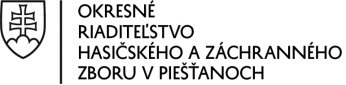 TelefónFaxE-mailInternetIČO+421/33/7723984martin.smazak@minv.skwww.minv.sk00151866